COMUNICATO STAMPADICHIARAZIONE DI VOTO SU DUP E BILANCIO DI PREVISIONE.ll DUP (documento unico di programmazione) e il bilancio di previsione rappresentano l’espressione politico-programmatica del governo, ovvero della maggioranza e vincolano le scelte strategiche per l’intero mandato. Per chi non ha una lunga esperienza amministrativa il voto di astensione potrebbe essere considerato come un’apertura a spunti positivi pur rilevando problematiche o carenze di programmazione, mentre nel linguaggio della politica il voto di astensione è a tutti gli effetti un voto di favore, di condivisione e di sostegno alla linea politica di chi governa e in questo caso significherebbe abbracciare interamente la linea politica del Sindaco, della giunta e della maggioranza, impedendo l’operato di opposizione.Il sostegno a imprese e famiglie, l’ampliamento della casa Busignani, l’aumento degli alloggi popolari, l’introduzione di un liceo linguistico, il parco urbano, la zona archeologica, i progetti per il plastic free e la no smoking zone, rappresentano idee e spunti pienamente condivisibili e da sostenere, come del resto sono apprezzabili le aperture all’opposizione da parte del Sindaco a tavoli di confronto come quelli già in essere su sicurezza e sanità.Rimangono comunque aperte problematiche da tempo irrisolte come la decadenza del centro storico dovuta agli immobili di CDP (cassa depositi e prestiti) già Monopoli di stato in totale stato d'abbandono, le pessime condizioni delle strade soprattutto a Milano Marittima dovute alla scarsa manutenzione degli ultimi decenni, la problematica dei parcheggi, la riorganizzazione del corpo della polizia locale e la nomina del suo comandante. Lamentiamo anche la mancanza di un piano di rilancio e di sviluppo delle nostre attività produttive, ovvero del commercio e del turismo mediante infrastrutture e nuove offerte turistiche da sviluppare con progetti a lungo termine partendo dal potenziamento di risorse che solo Cervia dispone in un unico loco, ovvero le saline, la pineta, la spiaggia, le terme, le vicine città storiche e artistiche. Occorre inoltre puntare sul potenziamento dello sport e degli eventi ad esso correlati. Altro punto carente sono le vie di comunicazione, Cervia è la località più difficile da raggiungere dell’intera Romagna.L’approvazione del nostro emendamento rappresenta un punto di condivisione importante, pur essendo una piccola goccia in un provvedimento da 100milioni composto da macro capitoli di spesa poco comprensibili e a volte anche troppo tecnici per una chiara interpretazione.Nonostante l’apprezzamento per l’approvazione di un nostro emendamento molto importante per la comunità, una riflessione ponderata ci porta a esprimere comunque un voto negativo. L’astensione infatti stravolgerebbe una nostra valutazione più complessiva sulla programmazione politica del prossimo triennio dell’amministrazione che rimane con troppi punti critici pur riconoscendo diverse azioni importanti per ora annunciate.  Ciò che assicuriamo è il proseguimento di una collaborazione costruttiva per la concretizzazione di progetti condivisi, pur mantenendo un atteggiamento critico, seppure propositivo, nel confronto di altri e garantendo un costante controllo sull’attività amministrativa e progettuale volto ad incentivare e migliorare l'operato della giunta e dell’intera maggioranza.ALLA LUCE DI QUANTO DETTO, IL GRUPPO CONSILIARE LEGA DI CERVIA HA ESPRESSO UN VOTO POLITICO NON FAVOREVOLE.Cervia, 16.02.2021.                                                                                       I Consiglieri Comunali         Enea PuntiroliDaniela MontiStefano VersariGianluca SalomoniMonica Garoia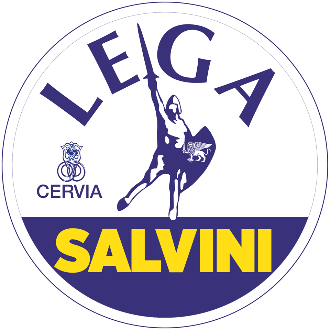 Gruppo Consiliare Lega Cervia